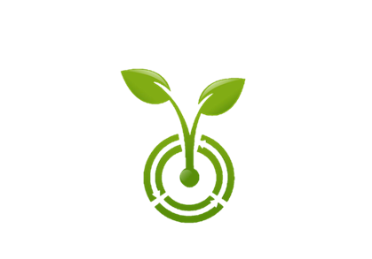 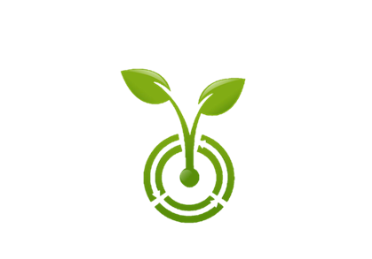 INQUIRY LEARNING RESEARCH PROCESS GUIDELINESThe following table is just one guideline to use for developing your own inquiry materials.  The seven steps in the Learning Research Process include not only how people learn but also how research is conducted.  The heart of the design, the three-stage learning cycle of exploration, concept invention or formation, and application is embedded in the middle.  In addition to these three stages, this design takes into account that learners need to be motivated to spend the time required for understanding complex subjects and that learners need to build this new knowledge onto prior knowledge.  These are similar to the 5E and 7E learning models.  The Learning-Research ProcessHanson, D. (2006).  POGIL Instructor’s Guide to Process-Oriented Guided-Inquiry Learning.  Lisle, IL:  Pacific CrestGrade Level44SubjectWeather Weather Objective(s):The student will investigate and understand how weather conditions and phenomena occur and can be predicted.Objective(s):The student will investigate and understand how weather conditions and phenomena occur and can be predicted.Objective(s):The student will investigate and understand how weather conditions and phenomena occur and can be predicted.SOL Addressed:  SOL 4.6 abc The student will demonstrate understanding of weather by observing weather phenomena and using tools to measure weather events and make predictions.* Observations are made and repeated to ensure accuracy*Students will recognize, utilize, and chart observations using meteorological tools* Predictions will be formulated* Measurements will be made  in metric and  standard units  * Questions are developed to formulate hypothesis* Data are gathered, charted, graphed, and analyzed * Unexpected or unusual quantitative data are recognized (weather data may be compared and contrasted with data collected at CEED –using the CEED dashboard.)* Inferences are made and predictions madeSOL Addressed:  SOL 4.6 abc The student will demonstrate understanding of weather by observing weather phenomena and using tools to measure weather events and make predictions.* Observations are made and repeated to ensure accuracy*Students will recognize, utilize, and chart observations using meteorological tools* Predictions will be formulated* Measurements will be made  in metric and  standard units  * Questions are developed to formulate hypothesis* Data are gathered, charted, graphed, and analyzed * Unexpected or unusual quantitative data are recognized (weather data may be compared and contrasted with data collected at CEED –using the CEED dashboard.)* Inferences are made and predictions madeSOL Addressed:  SOL 4.6 abc The student will demonstrate understanding of weather by observing weather phenomena and using tools to measure weather events and make predictions.* Observations are made and repeated to ensure accuracy*Students will recognize, utilize, and chart observations using meteorological tools* Predictions will be formulated* Measurements will be made  in metric and  standard units  * Questions are developed to formulate hypothesis* Data are gathered, charted, graphed, and analyzed * Unexpected or unusual quantitative data are recognized (weather data may be compared and contrasted with data collected at CEED –using the CEED dashboard.)* Inferences are made and predictions madeObjective(s):The student will investigate and understand how weather conditions and phenomena occur and can be predicted.Objective(s):The student will investigate and understand how weather conditions and phenomena occur and can be predicted.Objective(s):The student will investigate and understand how weather conditions and phenomena occur and can be predicted.Common Core Standards:    4-PS3-2. Represent data in tables and graphical displays to describe typical weather conditions expected during a particular season. [Clarification Statement: Examples of data could include average temperature, precipitation, and wind direction.] [Assessment Boundary: Assessment of graphical displays is limited to pictographs and bar graphs. Assessment does not include climate change.]Common Core Standards:    4-PS3-2. Represent data in tables and graphical displays to describe typical weather conditions expected during a particular season. [Clarification Statement: Examples of data could include average temperature, precipitation, and wind direction.] [Assessment Boundary: Assessment of graphical displays is limited to pictographs and bar graphs. Assessment does not include climate change.]Common Core Standards:    4-PS3-2. Represent data in tables and graphical displays to describe typical weather conditions expected during a particular season. [Clarification Statement: Examples of data could include average temperature, precipitation, and wind direction.] [Assessment Boundary: Assessment of graphical displays is limited to pictographs and bar graphs. Assessment does not include climate change.]Materials NeededPer Class of 30 and Prior KnowledgeMaterials NeededPer Class of 30 and Prior KnowledgePrior Knowledge:   Review question from teacher:  How would your life be different if you had no idea what the weather would be like from day to day?  What tools do meteorologists use to predict weather?Students also need to know how long an inch is and measure to the 1/8 inch.  They also need to understand miles per hour and concept of humidity.Weather tools should be explored and practiced with prior to the collection of data and forecasting begins.  Students should also explore the CEED dashboard.Prior Knowledge:   Review question from teacher:  How would your life be different if you had no idea what the weather would be like from day to day?  What tools do meteorologists use to predict weather?Students also need to know how long an inch is and measure to the 1/8 inch.  They also need to understand miles per hour and concept of humidity.Weather tools should be explored and practiced with prior to the collection of data and forecasting begins.  Students should also explore the CEED dashboard.Prior Knowledge:   Review question from teacher:  How would your life be different if you had no idea what the weather would be like from day to day?  What tools do meteorologists use to predict weather?Students also need to know how long an inch is and measure to the 1/8 inch.  They also need to understand miles per hour and concept of humidity.Weather tools should be explored and practiced with prior to the collection of data and forecasting begins.  Students should also explore the CEED dashboard.Prior Knowledge:   Review question from teacher:  How would your life be different if you had no idea what the weather would be like from day to day?  What tools do meteorologists use to predict weather?Students also need to know how long an inch is and measure to the 1/8 inch.  They also need to understand miles per hour and concept of humidity.Weather tools should be explored and practiced with prior to the collection of data and forecasting begins.  Students should also explore the CEED dashboard.Ways to differentiate this lesson planWays to differentiate this lesson planEXTENSION  - record weather forecasts daily and compare and contrast student predictions and data with local meteorologist forecasts.   Write reflections on how they are similar, and what techniques the professionals may use that could improve students’ forecasts.MODIFICATIONS  - Students will be grouped together in small groups to highlight student strengths.EXTENSION  - record weather forecasts daily and compare and contrast student predictions and data with local meteorologist forecasts.   Write reflections on how they are similar, and what techniques the professionals may use that could improve students’ forecasts.MODIFICATIONS  - Students will be grouped together in small groups to highlight student strengths.EXTENSION  - record weather forecasts daily and compare and contrast student predictions and data with local meteorologist forecasts.   Write reflections on how they are similar, and what techniques the professionals may use that could improve students’ forecasts.MODIFICATIONS  - Students will be grouped together in small groups to highlight student strengths.EXTENSION  - record weather forecasts daily and compare and contrast student predictions and data with local meteorologist forecasts.   Write reflections on how they are similar, and what techniques the professionals may use that could improve students’ forecasts.MODIFICATIONS  - Students will be grouped together in small groups to highlight student strengths.Introduction/Anticipatory SetIntroduction/Anticipatory SetAnticipatory Set:  Questions to ask students:How do we know what the weather will be like from day to day?Anticipatory Set:  Questions to ask students:How do we know what the weather will be like from day to day?Anticipatory Set:  Questions to ask students:How do we know what the weather will be like from day to day?Introduction:How would life be different if we had no idea what the weather will be like each day?Guided PracticeGuided PracticeStudents will need to be placed into teams.  They will construct a mini weatherstation from a kit and a two liter bottle.  Teams will test their weather stations and compare with school weather station data.  Adjustments to student made stations will be made to improve accuracy.Review cloud types and associated weather.Establish a specific time that data will be collected each day.Observances and specific data will be graphed from school weather station and CEED dashboard.  –Students will use this information collectively to make weather predictions.Students will need to be placed into teams.  They will construct a mini weatherstation from a kit and a two liter bottle.  Teams will test their weather stations and compare with school weather station data.  Adjustments to student made stations will be made to improve accuracy.Review cloud types and associated weather.Establish a specific time that data will be collected each day.Observances and specific data will be graphed from school weather station and CEED dashboard.  –Students will use this information collectively to make weather predictions.Students will need to be placed into teams.  They will construct a mini weatherstation from a kit and a two liter bottle.  Teams will test their weather stations and compare with school weather station data.  Adjustments to student made stations will be made to improve accuracy.Review cloud types and associated weather.Establish a specific time that data will be collected each day.Observances and specific data will be graphed from school weather station and CEED dashboard.  –Students will use this information collectively to make weather predictions.Students will need to be placed into teams.  They will construct a mini weatherstation from a kit and a two liter bottle.  Teams will test their weather stations and compare with school weather station data.  Adjustments to student made stations will be made to improve accuracy.Review cloud types and associated weather.Establish a specific time that data will be collected each day.Observances and specific data will be graphed from school weather station and CEED dashboard.  –Students will use this information collectively to make weather predictions.Independent PracticeIndependent PracticeStudents will use weather tools at school as well as digital weather station to record current weather information.  They will graph the findings from school observations as well as from the CEED dashboards.  Teams will write detailed forecasts based on current data collected.  Students will use weather tools at school as well as digital weather station to record current weather information.  They will graph the findings from school observations as well as from the CEED dashboards.  Teams will write detailed forecasts based on current data collected.  Students will use weather tools at school as well as digital weather station to record current weather information.  They will graph the findings from school observations as well as from the CEED dashboards.  Teams will write detailed forecasts based on current data collected.  Students will use weather tools at school as well as digital weather station to record current weather information.  They will graph the findings from school observations as well as from the CEED dashboards.  Teams will write detailed forecasts based on current data collected.  Closure (Summary of Lesson)Closure (Summary of Lesson)Students should have their data graphed and explanations for forecasts should be written in detail.  Students should have their data graphed and explanations for forecasts should be written in detail.  Students should have their data graphed and explanations for forecasts should be written in detail.  Students should have their data graphed and explanations for forecasts should be written in detail.  CEED Building Application/ Sensor DataCEED Building Application/ Sensor DataStudents will look at the CEED dashboard each day for this same week.    Students will look at the CEED dashboard each day for this same week.    Students will look at the CEED dashboard each day for this same week.    Students will look at the CEED dashboard each day for this same week.    AssessmentAssessmentStudents completed data charts and graphs can be assessed.  Students should write down their forecasts.  Compare student forecasts with actual daily weather.Students completed data charts and graphs can be assessed.  Students should write down their forecasts.  Compare student forecasts with actual daily weather.Students completed data charts and graphs can be assessed.  Students should write down their forecasts.  Compare student forecasts with actual daily weather.Students completed data charts and graphs can be assessed.  Students should write down their forecasts.  Compare student forecasts with actual daily weather.Steps in the Learning-Research Process7E EquivalentComponent of the Activity1.  Identify a need to learn. EngageAn issue that excites and interests is presented.  An answer to the question Why? is given.  Learning objectives and success criteria are defined. 2. Connect to prior understandings.ElicitA question or issue is raised, and student explanations or predictions are sought.  Prerequisite material and understanding is identified. 3. ExploreExploreA model or task is provided, and resource material is identified.  Students explore the model or task in response to critical-thinking questions. 4. Concept invention, introduction, and formationExplainCritical-thinking questions lead to the identification of concepts, and understanding is developed.5. Practice applying knowledge.Skill exercises involved straightforward application of the knowledge.6.  Apply knowledge in new contexts.Elaborate and ExtendProblems and extended problems require synthesis and transference of concepts.7.  Reflect on the processEvaluateProblem solutions and answers to questions are validated and integrated with concepts.  Learning and performance are assess